Träume von Kindern im Senegal
Arbeitsauftrag1.) Stell dich zu dem Foto, dass deine 
     Neugier weckt. 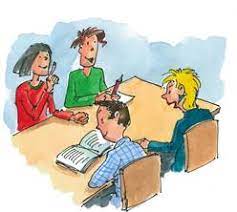 2.) Lest den Text und diskutiert dann gemeinsam in der Gruppe:Wovon träumt der Junge oder das Mädchen? Was wünscht er oder sie sich?Warum?Was steht explizit im Text? Was denkst DU, wovon das Kind sonst noch träumt?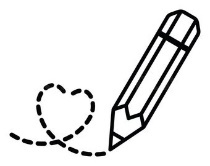 3.) Schreibt eure Ideen in Stichworten auf die Wandtafel 
     bzw. das Packpapier.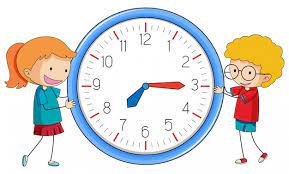 
Zeit: 20 Minuten